О внесении изменений в административный регламент предоставления отделом образования Администрации Пограничного муниципального округа муниципальной услуги «Прием заявлений и постановка на учет детей в целях зачисления в муниципальные образовательные организации, реализующие основные общеобразовательные программы дошкольного образования», утвержденный постановлением Администрации Пограничного муниципального округа от 05.11.2020 № 292В соответствии с Федеральными законами Российской Федерации                           от 06.10.2003 № 131-ФЗ «Об общих принципах организации местного самоуправления  в Российской Федерации», от 29.12.2012 № 273-ФЗ «Об образовании в Российской Федерации», от 27.07.2010 № 210-ФЗ «Об организации предоставления государственных и муниципальных услуг», распоряжением Правительства Российской Федерации  от 17.12.2009 № 1993-р «Об утверждении сводного перечня первоочередных государственных и муниципальных услуг, предоставляемых                в электронном виде», протоколом заседания комиссии по проведению административной реформы и повышению качества и доступности предоставления государственных и муниципальных услуг в Приморском крае от 22.12.2015 № 5, Уставом Пограничного муниципального округа, в целях приведения в соответствие с действующим законодательством, Администрация Пограничного муниципального округаПОСТАНОВЛЯЕТ:  	1. Внести в административный регламент предоставления отделом образования Администрации Пограничного муниципального округа муниципальной услуги «Прием заявлений и постановка на учет детей в целях зачисления в муниципальные образовательные организации, реализующие основные общеобразовательные программы дошкольного образования» от 05.11.2020 № 292 изменения, исключив            из пункта 2.6. раздела II «Стандарт предоставления муниципальной услуги» абзац «медицинское заключение о возможности посещения ребёнком МДОО (при зачислении в МДОО)».2. Опубликовать настоящее постановление в газете «Вестник Приграничья»            и разместить на официальном сайте Администрации и Думы  Пограничного муниципального округа.3.  Постановление вступает в силу со дня его официального опубликования.4.  Контроль за исполнением постановления возложить на советника главы Администрации Пограничного муниципального округа по социальной политике        В.А. Шарову.Глава муниципального округа-глава Администрациимуниципального округа                                                                            О.А. АлександровО.Н. Азевич21 6 61АДМИНИСТРАЦИЯПОГРАНИЧНОГО   МУНИЦИПАЛЬНОГО ОКРУГАПРИМОРСКОГО КРАЯПОСТАНОВЛЕНИЕ06.05.2022                                                     п. Пограничный                                               № 603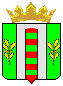 